Public Comment Review - DRAFTJuly 2027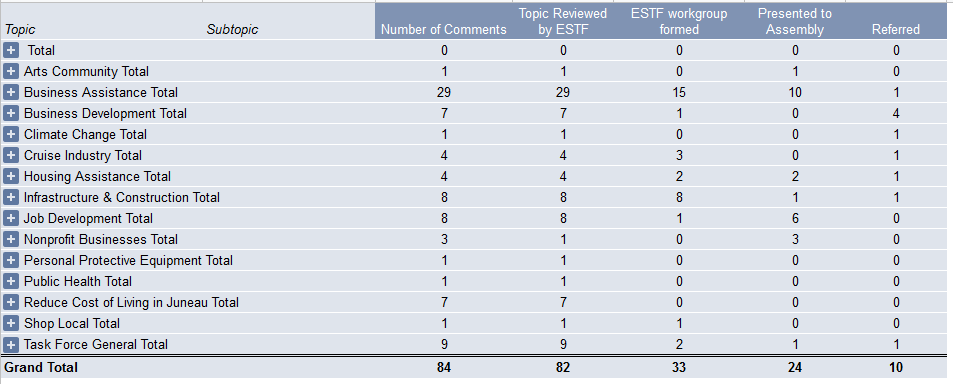 Comments after July 9th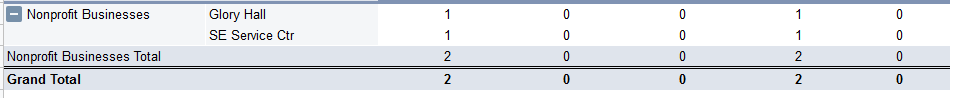 Outstanding Themes from Public Comments and April 30th Business Recommendations memoConstruction - CBJ Permitting changes – remove barriers, reduce feesTourism - CBJ FeesRefund CBJ Fees paid for 2020 season, defer 2021 fees until later in seasonExpedite sales tax refunds from returns/refund requestsreduce fees for dock front sales booths, freeze permit costs, reduce Dock Passenger feesRenewable energy – define ways to further programs to reduce energy costs – near term cost savings, long term benefit.  Such as Heat SmartDowntown property tax/rent relief – various suggested forms:In fall, adjust property taxes on empty buildingsIncent downtown landlords to reduce rents with reduced property taxTourism - Focus on 2021 season – define ways to aid businesses in preparation for itreduce expenses so businesses have ability to get up and running (rent, taxes, fees)support small cruise industry, as large cruise industry may take longer to reboundPromote downtown business:Designated curbside pickup spotsSales tax free days Enforce tax collection from online retailersCommercial Fisherman supportMoorage fees, safe dock sales, marketing support, Community cold storage facilitySpecific projectsRemove city barriers to archipelago projectJuneau AccessExpand JOS Job training initiatives - in general, but also, to ensure that the jobs created by other initiatives can be filled by local candidates.Other thoughts:Eviction moratoriums lifting – programs to incent landlords to defer eviction of commercial tenantsLease negotiation supportReach out to attorneys who might offer pro bono support to assistHeading into winter – aggregating resources for utility support for residents/businesses